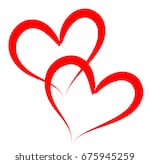 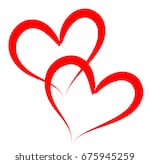 State and Federal Programs DepartmentDistrict Advisory Committee (DAC) Meeting / District English Learner Advisory Committee (DELAC) Meeting 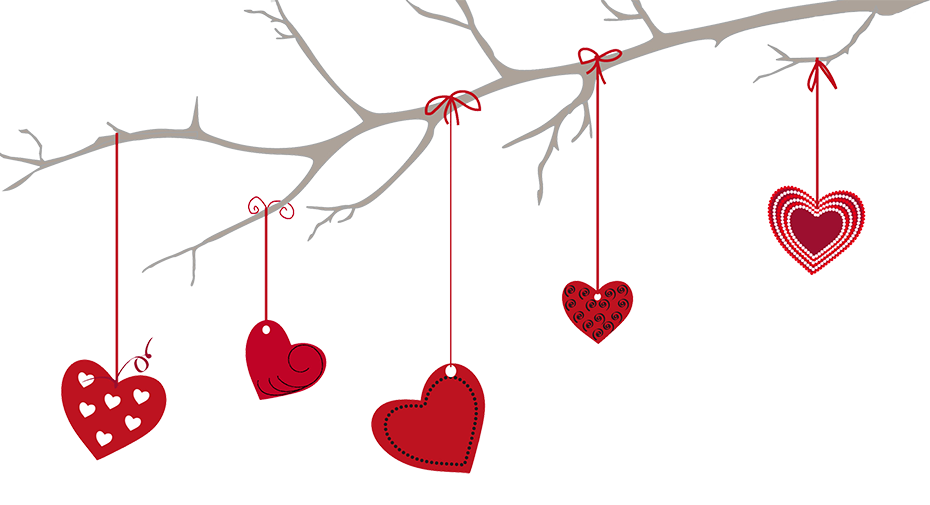 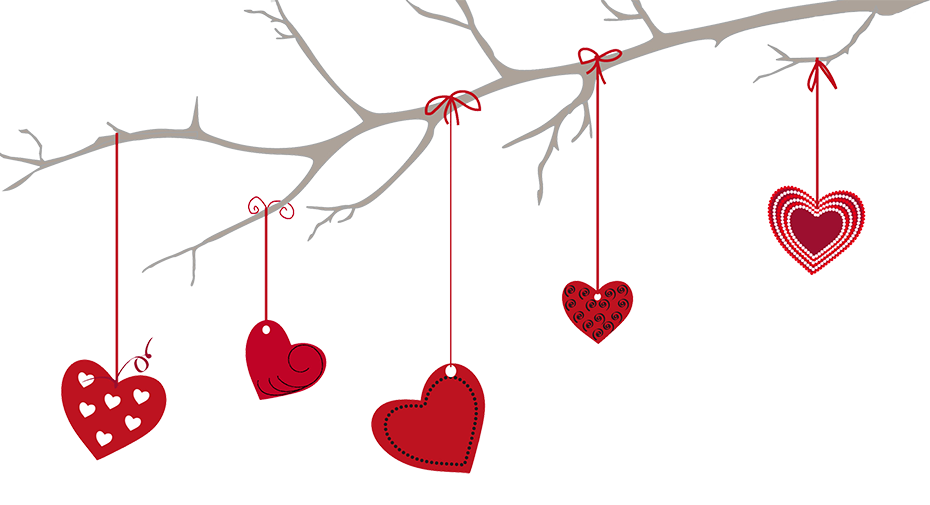 Monday, February 3, 2020 – 5:00 – 6:30 p.m. – District Office Board Room AGENDADAC Representatives: Natalie Abad, President . 	Sharon Chen, Vice President .   Araceli Ortiz, Clerk	DELAC Representatives: Livier Flores, President  .  Sandra Pinal, Vice President  . Maria Piña-Carrasco, ClerkAgenda ItemTypeFacilitatorTimeNotesCall to Order- Roll CallSandra García5:00 p.m.Approval of AgendaActionNatalie Abad5:05 p.m.Reading /Approval of MinutesActionNatalie Abad5:10 p.m.Dashboard InformationInformation Sandra García Natalie Abad5:15 p.m.2020/2021 LCAP Input SessionAction Sandra García5:35 p.m.Announcements/Potential Topics for future meetingsInformation All6:20 p.m.AdjournAll6:30 p.m.